Enseigner dehors à 	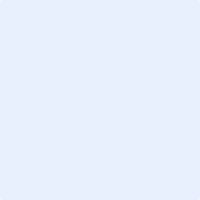 Contact(s) pour plus d’infos